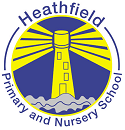 Remote Access Mobile Computing PolicyContentsIntroductionPurposeScopePolicyPolicy compliance measurementExceptionsNon-complianceRelated policies and processesReviewRemote Access Mobile Computing PolicyIntroductionHeathfield Primary and Nursery School (“the school”) recognises that advances in technology around computers, tablets, mobile phones, etc. mean that these devices are becoming everyday business tools. Because the devices are highly portable and can be used anywhere, they are vulnerable to loss or theft and their unsecured operating systems means they may be hacked or used to distribute malicious software. As mobile computing (in its broadest sense) becomes more common, the school needs to address the security issues it raises in order to protect its information resources.PurposeThe purpose of this policy is to establish an approved method for controlling mobile computing and storage devices which contain or access the school’s information resources.ScopeAll those who use mobile computing and storage devices on the school network are covered by this policy. This includes employees, pupils, consultants, contractors, visitors, etc.PolicyGeneral PolicyIt is the school’s policy that mobile computing and storage devices accessing school information resources must be approved before connecting to the school’s information systems. This applies to all devices connecting to the school network regardless of ownership.Mobile computing and storage devices include, but are not limited to: laptop / tablet computers, mobile phones, plug-ins, Universal Serial Bus (USB) port devices, Compact Discs (CDs), Digital Versatile Discs (DVDs), memory sticks/flash drives, modems, handheld wireless devices, wireless networking cards and any other existing or future mobile computing or storage device, either personally owned or school owned, that may connect to or access the information systems at the school. An assessment for each new device/media type will be conducted and documented prior to its use or connection to the network at the school unless the device/media type has already been approved. The school will maintain a list of approved mobile computing and storage devices.Mobile computing and storage devices are easily lost or stolen, presenting a high risk for unauthorised access and introduction of malicious software to the school network. These risks must be mitigated to acceptable levels before connection to the school network will be allowed.Portable computing devices and portable electronic storage media containing confidential, personal or sensitive school information must wherever possible use encryption or other strong measures to protect the data while it is being stored.Unless written approval has been obtained from Gary Fullwood Executive Head Teacher, databases, spreadsheets or tables of data in other applications or parts thereof, which sit on the network at the school, shall not be downloaded to a mobile computing or storage device.ProceduresTo report lost or stolen mobile computing and storage devices, staff should contact the Data Protection Officer, Melloney Adams 0115 9155725/9794304 or dpo@heathfield.nottingham.sch.ukThe Head Teacher shall approve all new mobile computing and storage devices that may connect to information systems at the school. This includes accessing information via school email address.Before a non-school owned device can access the school network it must first be assessed and passed as compliant by the school’s IT Support Team or such personnel working on the school’s behalf.Roles & ResponsibilitiesUsers of mobile computing and storage devices must protect such devices from loss of equipment and disclosure of private information belonging to or maintained by the school. Before connecting a mobile computing or storage device to the network at school, users must ensure it is on the list of approved devices issued by the school’s approver.The IT Support Team (or equivalent) must be notified immediately upon detection of a security incident, especially where a mobile device may have been lost or stolen.Overall the school’s Governing Body and Head Teacher is responsible for the mobile device policy at the school. On a day to day basis the school’s Headteacher is responsible for the operation of the policy and they shall authorise appropriate risk analysis work to document safeguards for each media type to be used on the network or on equipment owned by the school.They are also responsible for developing procedures for implementing this policy. The school’s approving authority will maintain a list of approved mobile computing and storage devices and may make the list available on the school’s intranet.Policy Compliance MeasurementThe School’s Senior Management Team will verify compliance with this policy through various methods, including but not limited to, periodic school walk-throughs, video monitoring, business tool reports, internal and external audits, etc.6.	ExceptionsAny exception to the policy must be sanctioned and recorded by the school’s Headteacher in advance.Non-ComplianceAn employee found to have violated this policy may be subject to disciplinary action, up to and including termination of employment.Related Standards, Policies and ProcessesAcceptable Use PolicyData Protection PolicyReviewThis policy will be reviewed in April 2021 and then annually thereafter.DOCUMENT PROVENANCEDOCUMENT PROVENANCEDOCUMENT PROVENANCEDOCUMENT PROVENANCEStatus DraftCurrent version no.1.0OrganisationNCCVersion date2017-30-12AuthorJeremy Lyn-CookApproved by (If applicable)AudienceAnyoneApproval dateSecurity classificationOFFICIALNext review dateAnnuallyDOCUMENT CHANGE HISTORYDOCUMENT CHANGE HISTORYDOCUMENT CHANGE HISTORYDOCUMENT CHANGE HISTORYRevision dateVersion no.Author of changesSummary of changes21st May 20192 Melloney Adams No changes annual review 13th April 20203Melloney Adams No changes annual review